Аналитическая справка по итогам пробных экзаменов в форме ГИАМБОУ СОШ №27 им.Ю.С.КучиеваВ соответствии с планом контроля подготовки к ГИА в 2023/24 учебном году были проведены пробные экзамены в форме ГИА в 11-х классах.Цель: получение информации о степени подготовки обучающихся 11  классов к государственной итоговой аттестации.Ход проверкиПробные экзамены были проведены 14.12.2023 – пробный экзамен по математике в 11  классах.Начало экзаменационных испытаний: 10:00 по местному времени.Общая продолжительность экзамена: 3 часа – базовый уровень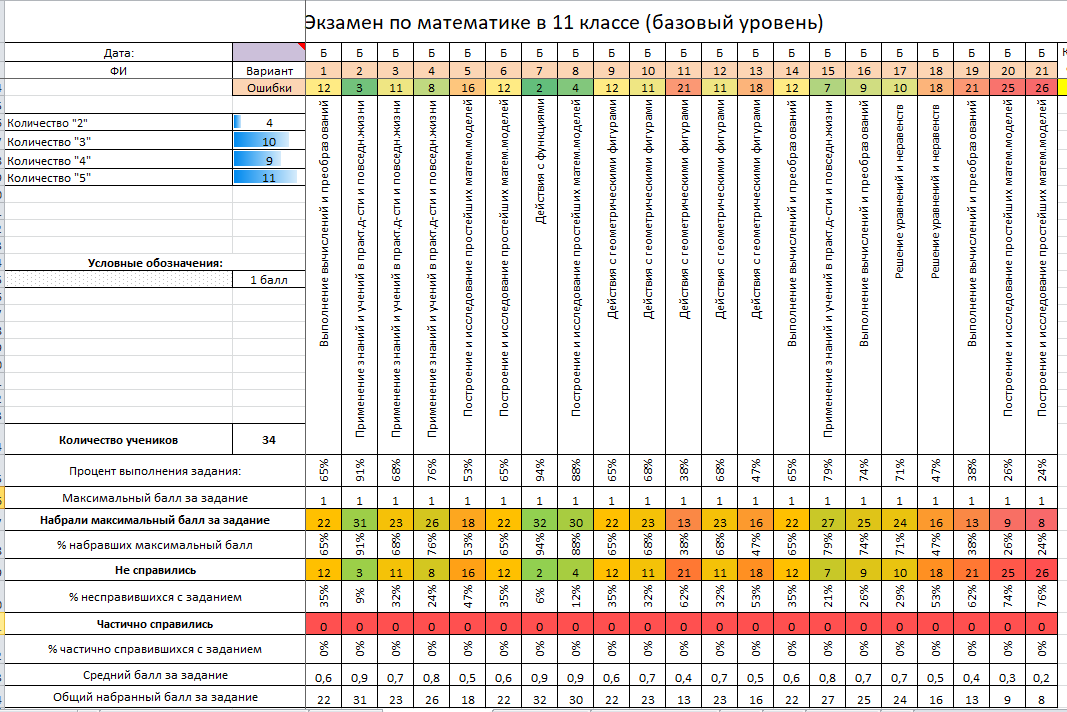 ВыводыНа базовом уровне выпускники успешно справились с заданиями на проверку умения выполнять вычисления и преобразования (1, 2, 7, 19) и умениями решать уравнения и неравенства (9, 17). У более 50 процентов выпускников вызвало затруднение задание 11,13,18,19 проверяющее умение выполнять действия с геометрическими фигурами. Умения выполнять действия с функциями, а также задания 20, 21, проверяющие умение строить и исследовать простейшие математические модели.Рекомендации При подготовке выпускников к сдаче экзамена базового уровня обратить внимание на задания с функциями и с построением, исследованием простейших математических моделей. Со всеми выпускниками усилить работу над заданиями по геометрии. Обратить внимание выпускников на особенности формулировки заданий. При подготовке выпускников провести дополнительные занятия по заполнению бланков.Организовать дифференцированную подготовку: выдавать для тренировки высокомотивированным ученикам задания высокого уровня сложности.Зам.директора  УВР                                                                     Ломовцева С.В.Экзамен ТТ по математике в 11 классе (базовый уровень)Экзамен ТТ по математике в 11 классе (базовый уровень)Экзамен ТТ по математике в 11 классе (базовый уровень)Экзамен ТТ по математике в 11 классе (базовый уровень)Экзамен ТТ по математике в 11 классе (базовый уровень)Экзамен ТТ по математике в 11 классе (базовый уровень)Экзамен ТТ по математике в 11 классе (базовый уровень)Экзамен ТТ по математике в 11 классе (базовый уровень)Экзамен ТТ по математике в 11 классе (базовый уровень)Экзамен ТТ по математике в 11 классе (базовый уровень)Дата 12.12.23 12.12.23Критерии оцениванияКритерии оцениванияКритерии оцениванияКритерии оцениванияОценкаКоличество оценокКоличество оценокУчительБегиева Т.Б.Бегиева Т.Б.ОценкаКоличество балловКоличество балловКоличество балловКоличество 2411,8%КлассКласс11Отметка 20-6Количество 31029,4%Количество учеников, сдающих экзаменКоличество учеников, сдающих экзамен34Отметка 37-11Количество 4926,5%Количество учеников, сдающих экзаменКоличество учеников, сдающих экзамен34Отметка 412-16Количество 51132,4%Отметка 517-21Средний балл1313Процент качестваПроцент качества59%Процент успеваемости88%88%88%Уровень обученностиУровень обученности62%Распределение баллов (общий балл/количество учащихся/% учащихся)Распределение баллов (общий балл/количество учащихся/% учащихся)Распределение баллов (общий балл/количество учащихся/% учащихся)Распределение баллов (общий балл/количество учащихся/% учащихся)Распределение баллов (общий балл/количество учащихся/% учащихся)Распределение баллов (общий балл/количество учащихся/% учащихся)Распределение баллов (общий балл/количество учащихся/% учащихся)Распределение баллов (общий балл/количество учащихся/% учащихся)Распределение баллов (общий балл/количество учащихся/% учащихся)Распределение баллов (общий балл/количество учащихся/% учащихся)Распределение баллов (общий балл/количество учащихся/% учащихся)Распределение баллов (общий балл/количество учащихся/% учащихся)Распределение баллов (общий балл/количество учащихся/% учащихся)Распределение баллов (общий балл/количество учащихся/% учащихся)Распределение баллов (общий балл/количество учащихся/% учащихся)Распределение баллов (общий балл/количество учащихся/% учащихся)Распределение баллов (общий балл/количество учащихся/% учащихся)Распределение баллов (общий балл/количество учащихся/% учащихся)Распределение баллов (общий балл/количество учащихся/% учащихся)Распределение баллов (общий балл/количество учащихся/% учащихся)Распределение баллов (общий балл/количество учащихся/% учащихся)Распределение баллов (общий балл/количество учащихся/% учащихся)Распределение баллов (общий балл/количество учащихся/% учащихся)Распределение баллов (общий балл/количество учащихся/% учащихся)Распределение баллов (общий балл/количество учащихся/% учащихся)Распределение баллов (общий балл/количество учащихся/% учащихся)Распределение баллов (общий балл/количество учащихся/% учащихся)Распределение баллов (общий балл/количество учащихся/% учащихся)Распределение баллов (общий балл/количество учащихся/% учащихся)Распределение баллов (общий балл/количество учащихся/% учащихся)Распределение баллов (общий балл/количество учащихся/% учащихся)Распределение баллов (общий балл/количество учащихся/% учащихся)Распределение баллов (общий балл/количество учащихся/% учащихся)Распределение баллов (общий балл/количество учащихся/% учащихся)Распределение баллов (общий балл/количество учащихся/% учащихся)Распределение баллов (общий балл/количество учащихся/% учащихся)Распределение баллов (общий балл/количество учащихся/% учащихся)Распределение баллов (общий балл/количество учащихся/% учащихся)Распределение баллов (общий балл/количество учащихся/% учащихся)Распределение баллов (общий балл/количество учащихся/% учащихся)11123456789101112131314141415151516161617171718181819191920202021212100010003040152113333330004442222221112220,0%0,0%0,0%2,9%0,0%0,0%0,0%8,8%0,0%11,8%0,0%2,9%14,7%5,9%2,9%2,9%8,8%8,8%8,8%8,8%8,8%8,8%0,0%0,0%0,0%11,8%11,8%11,8%5,9%5,9%5,9%5,9%5,9%5,9%2,9%2,9%2,9%5,9%5,9%5,9%ЕГЭ-математика (базовый уровень)Количество учащихся% учащихсяОтметка за экзамен совпадает с отметкой за период1750,0%Отметка за экзамен выше отметки за период38,8%Отметка за экзамен ниже отметки за период1750,0%Статистика по заданиямСтатистика по заданиямСтатистика по заданиямСтатистика по заданиямСтатистика по заданиямСтатистика по заданиямСтатистика по заданиямСтатистика по заданиямСтатистика по заданиямСтатистика по заданиямСтатистика по заданиямСтатистика по заданиямСтатистика по заданиямСтатистика по заданиямСтатистика по заданиямСтатистика по заданиямСтатистика по заданиямСтатистика по заданиямСтатистика по заданиямСтатистика по заданиямСтатистика по заданиямСтатистика по заданиямЗадания и критерии:123456789101112131415161718192021% набравших максимальный балл64,7%91,2%67,6%76,5%52,9%64,7%94,1%88,2%64,7%67,6%38,2%67,6%47,1%64,7%79,4%73,5%70,6%47,1%38,2%26,5%23,5%% несправившихся с заданием35,3%8,8%32,4%23,5%47,1%35,3%5,9%11,8%35,3%32,4%61,8%32,4%52,9%35,3%20,6%26,5%29,4%52,9%61,8%73,5%76,5%Процент выполнения задания:64,7%91,2%67,6%76,5%52,9%64,7%94,1%88,2%64,7%67,6%38,2%67,6%47,1%64,7%79,4%73,5%70,6%47,1%38,2%26,5%23,5%Задания, с которыми не справились более 50% учащихся11, 13, 18, 19, 20, 21,Задания, которые вызвали затруднения у 1-2 учащихся7